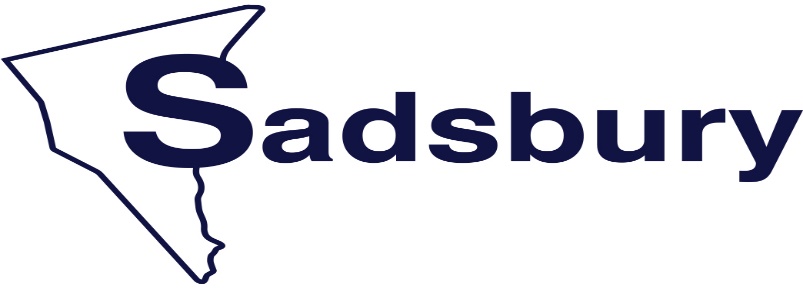 Township7182 White Oak Road, Christiana, PA  17509		                  	                                                  		                        Email: info@sadsburytownshiplancaster.org610.593.6796		   						www.sadsburytownshiplancaster.orgBoard of Supervisors 2023 Regular Meeting AgendaFor January 17, 2023 at 7:00pmCALL TO ORDER APPROVAL OF MINUTES for January 3, 2023 meetingTREASURERS REPORT  PAYMENT OF BILLSPUBLIC COMMENTOld Business:1. Ambulance donation New Business:Christiana Ambulance December 2022 reportChristiana Fire Company December 2022 and Year End reportChristiana Fire Company list of officersSadsbury Township Municipal Authority outstanding invoiceTrail at White Oak Road fixit stationCommunity Day Preventative maintenance program2023 Township full-time employee benefits package Groff Resident – 192 Upper Valley Road – application for consideration of modification1025 Vintage Road complaint